Termo de ReferênciaDESCRIÇÃO DO OBJETO: FORNECIMENTO DE MARMITAS E REFEIÇÕES TIPO BUFFET (DESTINADAS AOS FUNCIONÁRIOS PÚBLICOS MUNICIPAIS E VISITANTES A SERVIÇO DA MUNICIPALIDADE, Conforme CHAMAMENTO 008/2022.Detalhamento do objeto:JUSTIFICATIVA/MOTIVAÇÃO DO ATO	Entendendo a Administração Municipal de Santo Antonio do Sudoeste/Pr, que a prestação dos serviços relacionados ao objeto deste certame não poderá ser satisfeita através de processo de licitação na modalidade Pregão ou outra, pois o interesse público enseja o oferecimento do objeto pretendido por uma pluralidade de prestadores e que a pluralidade de prestadores impõe a necessidade de tratamento isonômico em razão principal quanto a localização geográfica de tais fornecedores/prestadores de serviços, tendo em vista a necessidade nos serviços que devem ser prestados tanto no ambito municipal, constatando-se a inviabilidade de competição . FISCAL DA CONTRATAÇÃOO recebimento dos serviços, fiscalização e acompanhamento da execução do contrato será efetuado pelo servidor abaixo indicado, a fim de verificar a conformidade dele com as especificações técnicas dispostas no mesmo.ALEX GOTARDIalexgotardi93@gmail.com	46 991102186A fiscalização de que trata este item não exclui nem reduz a responsabilidade do fornecedor, ainda que resultem de condições técnicas, vícios redibitórios ou emprego de material inadequado ou de qualidade inferior, e na ocorrência desta, não implica na responsabilidade da administração e de seus agentes e prepostos.DOCUMENTAÇÃO TÉCNICADocumentos Técnicos Da Empresa Para Habilitação:Não se aplicaDocumentos Técnicos Para Aceitação Da Proposta:Não se aplica.ORÇAMENTO ESTIMADO – COMPOSIÇÃO DOS PREÇOSA cobertura das despesas necessárias à aquisição dos produtos correrá à conta dos recursos específicos consignados a Secretaria de Administração, constantes no Orçamento Geral do Munícipio e ainda possível a utilização de recursos de receita livre, que estarão detalhados no Parecer Contábil do processo licitatório. O valor estimado (global) da presente contratação é de R$ 379.496,00 (Trezentos e setenta e nove mil, quatrocentos e noventa e seis reais). Os valores estimados supracitados não implicam em previsão de crédito em favor da contratada, que somente fará jus aos valores após a prestação dos serviços.ESPECÍFICAÇÕES TÉCNICAS PERTINENTESNão se aplica.OBSERVAÇÕES E OBRIGAÇÕES DA CONTRATADANão se aplica.ANEXOS8.1	Em anexo estão os documentos necessários para subsidiarem o processo licitatório para contratação dos referidos serviços.8.1.1	Orçamentos e Pesquisas de Mercado;8.1.2	Planilha de Obtenção de Valor Estimado.GESTÃO E AUTORIZAÇÃOEstou ciente que fui indicado como FISCAL responsável pelos contratos oriundos desta solicitação.Santo Antonio do Sudoeste – PR, 21 de novembro de 2022.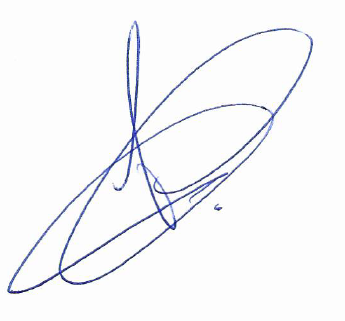 ALEX GOTARDISecretário de Administração
LOTE: 1 - Lote 001LOTE: 1 - Lote 001LOTE: 1 - Lote 001LOTE: 1 - Lote 001LOTE: 1 - Lote 001LOTE: 1 - Lote 001LOTE: 1 - Lote 001ItemCódigo do produto/serviçoNome do produto/serviçoQuantidadeUnidadePreço máximoPreço máximo total111504REFEIÇÃO TIPO BUFFET LIVRE ACOMPANHADA DE 350 ML DE REFRIGERANTE OU SUCO NATURAL, DEVERÃO OFERTAR NO MÍNIMO OS SEGUINTES PRATOS:- MASSAS, ARROZ BRANCO, FEIJÃO, LEGUMES, 2 TIPOS DE CARNE E SALADAS. ALTERNANDO A OFERTA COM MANDIOCA E/OU POLENTA COZIDA OU FRITA. 3.600,00UN27,6699.576,0029796REFEIÇÕES EM MARMITA COM PESO MÍNIMO DE 1 KG ACOMPANHADA DE 350 ML DE REFRIGERANTE OU SUCO NATURAL, DEVERÃO OFERTAR NO MÍNIMO OS SEGUINTES PRATOS:- MASSAS, ARROZ BRANCO, FEIJÃO, LEGUMES, 2 TIPOS DE CARNE E SALADAS. ALTERNANDO A OFERTA COM MANDIOCA E/OU POLENTA COZIDA OU FRITA.- O LICITADOR INFORMARÁ À CONTRATADA, ATÉ AS  10:00 HORAS DE CADA DIA, O NÚMERO DE REFEIÇÕES QUE DEVERÃO SER PREPARADAS POR DIA E O LOCAL ONDE DEVERÃO SER ENTREGUES; - AS REFEIÇÕES DEVERÃO SER ENTREGUES PRONTAS, DEVIDAMENTE ACONDICIONADAS EM EMBALAGENS DE ALUMÍNIO DESCARTÁVEIS, COM A SALADA ACONDICIONADA EM RECIPIENTE SEPARADO DA COMIDA QUENTE, INDIVIDUALMENTE, ATÉ AS 12:00 HORAS DE CADA DIA. 10.000,00UN20,66206.600,003899REFEIÇÕES EM MARMITA COM PESO MÍNIMO DE 800 GRAMAS. ACOMPANHADA DE 350 ML DE REFRIGERANTE OU SUCO NATURAL, DEVERÃO OFERTAR NO MÍNIMO OS SEGUINTES PRATOS:- MASSAS, ARROZ BRANCO, FEIJÃO, LEGUMES, 2 TIPOS DE CARNE E SALADAS. ALTERNANDO A OFERTA COM MANDIOCA E/OU POLENTA COZIDA OU FRITA.- O LICITADOR INFORMARÁ À CONTRATADA, ATÉ AS  10:00 HORAS DE CADA DIA, O NÚMERO DE REFEIÇÕES QUE DEVERÃO SER PREPARADAS POR DIA E O LOCAL ONDE DEVERÃO SER ENTREGUES; - AS REFEIÇÕES DEVERÃO SER ENTREGUES PRONTAS, DEVIDAMENTE ACONDICIONADAS EM EMBALAGENS DE ALUMÍNIO DESCARTÁVEIS, COM A SALADA ACONDICIONADA EM RECIPIENTE SEPARADO DA COMIDA QUENTE, INDIVIDUALMENTE, ATÉ AS 12:00 HORAS DE CADA DIA. 4.000,00UN18,3373.320,00TOTALTOTALTOTALTOTALTOTALTOTAL379.496,00